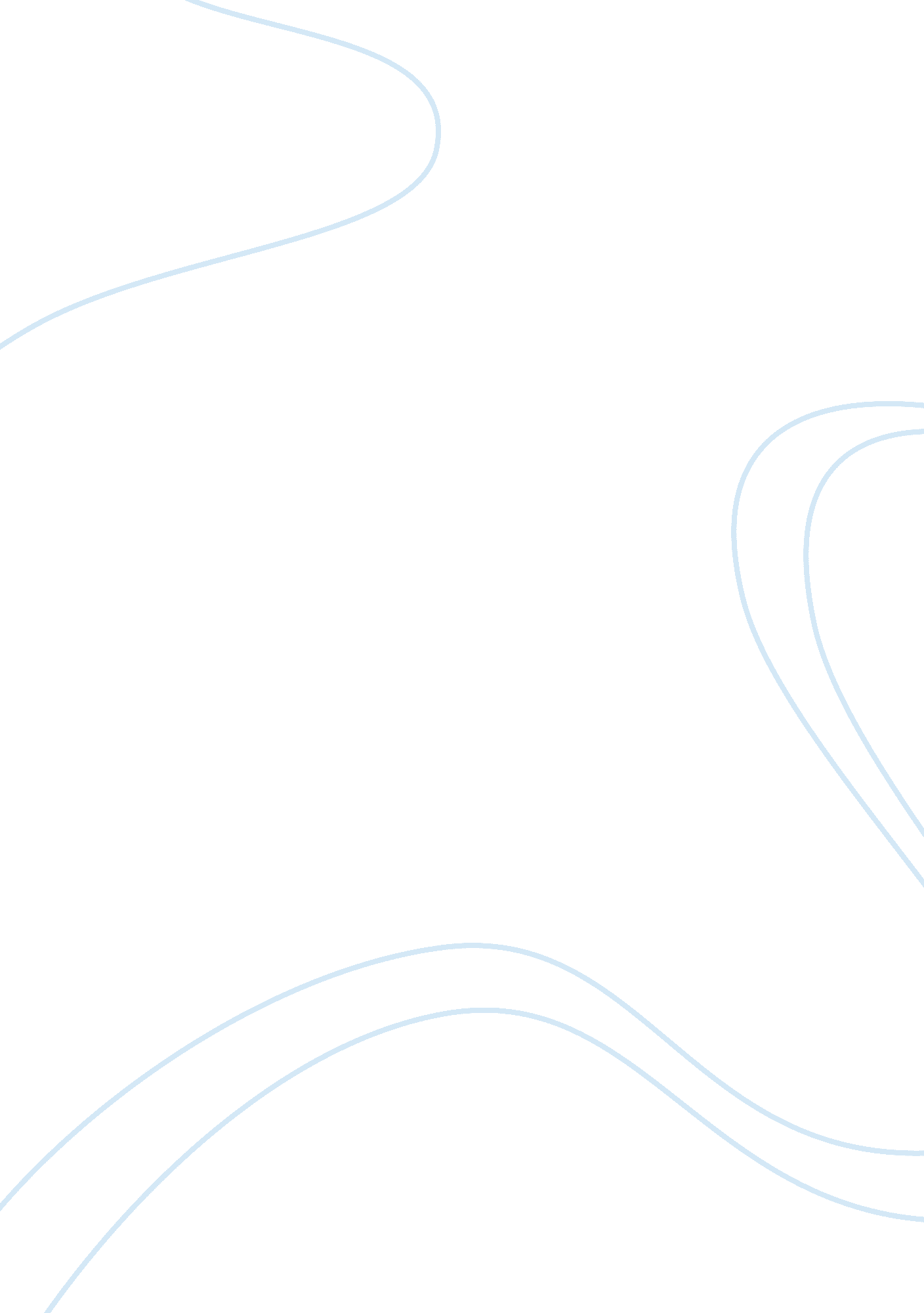 S home automation systems is mounting every passingEconomics, Budget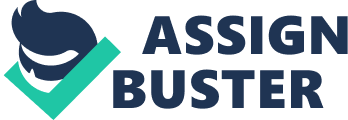 s home automation that cool futuristic tech savvy that we use to watch in movies? Nay, it is a part of our present. Being economically affordable and beneficial in number of practical tasks, demand of these home automation systems is mounting every passing day. Undoubtedly there are endless uses of home automation but nothing in this world is perfectly perfect. Everything comes with pros and cons, that’s how phenomenon of life works. This cutting edge technology’s home automation let us enjoy the sweet fruits of it but at some points it can make us bitterly annoyed by it. Curious enough? Read the content below to know that what those things are that’ll make you love and hate home automation. Things that you love about home automationHere are the things that you love the most about the ingenious and innovative products of home automation. You can manage all your devices from one place. This advantage makes home automations enormously loved, as user can control all the appliances of home from one place just by the tap of a finger. Through a single interface user has the control of all the devices even if the user is away from home. Ever knew how much efficiency hydraulic gate openers will provide? Do you have a large sized door in your property? It must be difficult for you to lift it up for opening and closing. With hydraulic gate openers in home automation your massive and heavy door can be opened with just a tap of a finger. Don’t you love it? Flexibility to install other devicesOne of the other reason of loving home automation is that it provides wonderful flexibility for the accommodation and installation of other tech devices and let them etched with it. Peace of mindWho doesn’t love peace of mind? When you know you are safe, protected, all of your appliances are working accurately and you can monitor them even while resting in your couch or bed most of your tension and stress just flutter far away. Time saverMore than half of your chores which use to take all of your time are done by simply tapping on a screen and by a little pushing of buttons. This has made everyone to blow a sigh of relief. Less physical effortTalk about turning on/off appliances from wherever you are or lifting up heavy gates and garage doors, home automation through its products like hydraulic gate openers has replaced all of this hectic physical effort by the slight movement of your fingers. Things that you hate about home automationDon’t think everything about smart home is glitters and sparkles. There are certain things about home automation that will make you hit your head against the wall sometime. No internet? No home automation at all. You cannot control anything of your smart of home in case you have no internet available. It becomes a frightening problem particularly if you’re away from your home and your Wi-Fi crashes. You need to have internet all the time else your home automation is as dead as a doornail. Not every home automation product is affordableUpgradation of a smart home can make it hard on your wallet. Also if something goes wrong in it, you’ll have to pay more for its repairing. Its maintenance, care, repairing, updating requires more cost and causes burden on your budget. Threat of malicious hackingThe scariest part of installing a smart home is that through malicious hacking anyone can break into your house or take benefit by taking control over all the devices that are connected with your home automation system. You need to continuously upgrade security services which get on to affect your budget as well. Learning curve for non-tech savvy usersNon tech savvy people like grandparents in our homes find it hard to learn how to use these smart home products. Even though a very little skill is required for using them, still for some people who are not even today connected with technology as much as the rest of us are, it gets a little difficult and annoying for them when they get confuse in using products of home automation. People have longed so much for this kind of technology which was once limited to imagine and to be seen in futuristic science fiction movies with “ WOAAHH!” Now when they can get a hand on such cool technology once they were fan of, it has become irresistible for them to stay away from stupefying inventions of it. Despite of their disadvantages their popularity is increasing rapidly. People prefer to choose these home automations for their number of advantages over their cons. 